Протоколпубличных слушаний по проекту бюджета муниципального образования Будоrощское городское поселениеКиришского муниципального района Ленинградской области на 2023 год и на плановыйпериод 2024 и 2025 годов05.12.2022	г.п. Будогощь, ул. Советская. д.79здание Администрации Будогощского городского поселения11- 00 ч., зал заседанийОснование для проведения публичных слушаний: Постановление главы муниципального образования Будогощского городского поселения Киришского муниципального района Ленинградской области от 03.11.2022 № 3 «О назначении публичных слушаний по проекту бюджета муниципального образования Будогощское городское поселение Киришского муниципального района Ленинградской области на 2023 год и на плановый период 2023 и 2025 ГОДОВ».Председательствовал: Фролов С.В., глава муниципального образования Будогошское городское поселение Киришского муниципального района Ленинградской области.Приглашенные:Резинкин  И.Е.  -	глава Администрации муниципального образования Будогощское городское поселение Киришского муниципального района Ленинградской области;Давидюк Г.В.- председатель Комитет финансов Киришского муниципального района;Присутствовало:	10	жителей	Будогощского	городского	поселения	Киришского муниципального района Ленинградской области.СЛУШАЛИ:Фролова С.В., главу муниципального образования Будогощское городское поселение Киришского муниципального района Ленинградской области.Он довел до сведения присутствующих, что публичные слушания по проекту бюджета муниципального образования муниципального образования Будогощское городское поселение Киришского муниципального района Ленинградской области на 2023 год и на плановый период 2023 и 2025 годов назначены постановлением главы муниципального образования Будогощское городское поселение Киришского муниципального района Ленинградской области от 03 ноября 2022 года № 3 и проводятся в соответствии с п.3 ст. 28 Федерального закона от 06 октября 2003 года № 1 З1-ФЗ «Об общих принципах организации местного самоуправления в РФ».Проект бюджета размещен на официальном сайте администрации муниципального образования Будогощское городское поселение район 03 ноября 2022 года.Предоставил слово Давидюк Г.В., председателю Комитета финансов Киришского муниципального района.ВЫСТУПИЛИ:Давидюк Г.В., председатель Комитета финансов Киришского муниципального района. Подробно доложила по прогнозу доходов бюджета и по расходной части бюджета на 2023 год и плановый период 2024 и 2025 годов.,,Председательствующий, Фролов С.В., глава муниципального образования Будогощское городское поселение Киришского муниципального района Ленинградской области  предложил присутствующим задавать вопросы.Дополнений, замечаний и предложений по проекту бюджета от присутствующих не поступило.В заключение председательствующий, Фролов С.В., глава муниципального образования Будогощское городское поселение Киришского муниципального района Ленинградской области, объявил:Публичные слушания по проекту бюджета муниципального образования Будогощское городское поселение Киришского муниципального района Ленинградской области на 2023 год и плановый период 2024 и 2025 годов считать состоявшимися и  направить проект бюджета на рассмотрение в совет депутатов муниципального образования Будогощское городское поселение Киришского муниципального района Ленинградской области.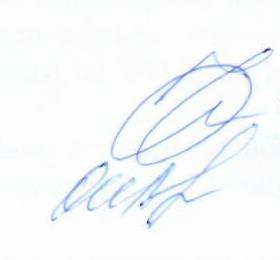 Председатель       С.В. ФроловЛицо, ответственное за ведение протокола                  И.В.Орлова